Priprema za izvođenje nastaveŠkola: OŠ MedvedgradŠkola: OŠ MedvedgradŠkola: OŠ MedvedgradNastavni predmet: Katolički vjeronaukNastavni predmet: Katolički vjeronaukNastavni predmet: Katolički vjeronaukOdjel: 4rOdjel: 4rOdjel: 4rNadnevak:Predmetni profesor-nastavnik:                      Josipa BarrPredmetni profesor-nastavnik:                      Josipa BarrPredmetni profesor-nastavnik:                      Josipa BarrPredmetni profesor-nastavnik:                      Josipa BarrPredmetni profesor-nastavnik:                      Josipa BarrPredmetni profesor-nastavnik:                      Josipa BarrPredmetni profesor-nastavnik:                      Josipa BarrPredmetni profesor-nastavnik:                      Josipa BarrPredmetni profesor-nastavnik:                      Josipa BarrPredmetni profesor-nastavnik:                      Josipa BarrTEMA                      Isus je Sin Božji – slušajte ga!TEMA                      Isus je Sin Božji – slušajte ga!TEMA                      Isus je Sin Božji – slušajte ga!TEMA                      Isus je Sin Božji – slušajte ga!TEMA                      Isus je Sin Božji – slušajte ga!TEMA                      Isus je Sin Božji – slušajte ga!TEMA                      Isus je Sin Božji – slušajte ga!TEMA                      Isus je Sin Božji – slušajte ga!TEMA                      Isus je Sin Božji – slušajte ga!TEMA                      Isus je Sin Božji – slušajte ga!PODTEMA                       Isus u Hramu OŠ KV B.4.2.PODTEMA                       Isus u Hramu OŠ KV B.4.2.PODTEMA                       Isus u Hramu OŠ KV B.4.2.PODTEMA                       Isus u Hramu OŠ KV B.4.2.PODTEMA                       Isus u Hramu OŠ KV B.4.2.PODTEMA                       Isus u Hramu OŠ KV B.4.2.PODTEMA                       Isus u Hramu OŠ KV B.4.2.PODTEMA                       Isus u Hramu OŠ KV B.4.2.PODTEMA                       Isus u Hramu OŠ KV B.4.2.PODTEMA                       Isus u Hramu OŠ KV B.4.2.CILJCILJUčenik će znati prepričati biblijski tekst o Isusu u Hramu i navesti kako trebamo živjeti svoju vjeru i vršiti Božje zakoneUčenik će znati prepričati biblijski tekst o Isusu u Hramu i navesti kako trebamo živjeti svoju vjeru i vršiti Božje zakoneUčenik će znati prepričati biblijski tekst o Isusu u Hramu i navesti kako trebamo živjeti svoju vjeru i vršiti Božje zakoneUčenik će znati prepričati biblijski tekst o Isusu u Hramu i navesti kako trebamo živjeti svoju vjeru i vršiti Božje zakoneUčenik će znati prepričati biblijski tekst o Isusu u Hramu i navesti kako trebamo živjeti svoju vjeru i vršiti Božje zakoneUčenik će znati prepričati biblijski tekst o Isusu u Hramu i navesti kako trebamo živjeti svoju vjeru i vršiti Božje zakoneUčenik će znati prepričati biblijski tekst o Isusu u Hramu i navesti kako trebamo živjeti svoju vjeru i vršiti Božje zakoneUčenik će znati prepričati biblijski tekst o Isusu u Hramu i navesti kako trebamo živjeti svoju vjeru i vršiti Božje zakoneODGOJNO-OBRAZOVANI ISHODIUčenik razumije i prepričava biblijski tekst o Isusu u Hramu. Učenik navodi kako se Isus svojim riječima i djelima očitovao kao Božji Sin.ODGOJNO-OBRAZOVANI ISHODIUčenik razumije i prepričava biblijski tekst o Isusu u Hramu. Učenik navodi kako se Isus svojim riječima i djelima očitovao kao Božji Sin.ODGOJNO-OBRAZOVANI ISHODIUčenik razumije i prepričava biblijski tekst o Isusu u Hramu. Učenik navodi kako se Isus svojim riječima i djelima očitovao kao Božji Sin.ODGOJNO-OBRAZOVANI ISHODIUčenik razumije i prepričava biblijski tekst o Isusu u Hramu. Učenik navodi kako se Isus svojim riječima i djelima očitovao kao Božji Sin.ODGOJNO-OBRAZOVANI ISHODIUčenik razumije i prepričava biblijski tekst o Isusu u Hramu. Učenik navodi kako se Isus svojim riječima i djelima očitovao kao Božji Sin.ODGOJNO-OBRAZOVANI ISHODIUčenik razumije i prepričava biblijski tekst o Isusu u Hramu. Učenik navodi kako se Isus svojim riječima i djelima očitovao kao Božji Sin.ODGOJNO-OBRAZOVANI ISHODIUčenik razumije i prepričava biblijski tekst o Isusu u Hramu. Učenik navodi kako se Isus svojim riječima i djelima očitovao kao Božji Sin.ODGOJNO-OBRAZOVANI ISHODIUčenik razumije i prepričava biblijski tekst o Isusu u Hramu. Učenik navodi kako se Isus svojim riječima i djelima očitovao kao Božji Sin.ODGOJNO-OBRAZOVANI ISHODIUčenik razumije i prepričava biblijski tekst o Isusu u Hramu. Učenik navodi kako se Isus svojim riječima i djelima očitovao kao Božji Sin.ODGOJNO-OBRAZOVANI ISHODIUčenik razumije i prepričava biblijski tekst o Isusu u Hramu. Učenik navodi kako se Isus svojim riječima i djelima očitovao kao Božji Sin.RAZRADA ODGOJNO-OBRAZOVNIH ISHODA Obrazovni/kognitivni: učenik prepričava biblijski tekst o Isusu u HramuOdgojni/afektivni: učenik navodi kako trebamo živjeti svoju vjeru i vršiti Božje zakoneDjelatni/funkcionalni: učenik navodi kako se Isus svojim riječima i djelima očitovao kao Božji SinRAZRADA ODGOJNO-OBRAZOVNIH ISHODA Obrazovni/kognitivni: učenik prepričava biblijski tekst o Isusu u HramuOdgojni/afektivni: učenik navodi kako trebamo živjeti svoju vjeru i vršiti Božje zakoneDjelatni/funkcionalni: učenik navodi kako se Isus svojim riječima i djelima očitovao kao Božji SinRAZRADA ODGOJNO-OBRAZOVNIH ISHODA Obrazovni/kognitivni: učenik prepričava biblijski tekst o Isusu u HramuOdgojni/afektivni: učenik navodi kako trebamo živjeti svoju vjeru i vršiti Božje zakoneDjelatni/funkcionalni: učenik navodi kako se Isus svojim riječima i djelima očitovao kao Božji SinRAZRADA ODGOJNO-OBRAZOVNIH ISHODA Obrazovni/kognitivni: učenik prepričava biblijski tekst o Isusu u HramuOdgojni/afektivni: učenik navodi kako trebamo živjeti svoju vjeru i vršiti Božje zakoneDjelatni/funkcionalni: učenik navodi kako se Isus svojim riječima i djelima očitovao kao Božji SinRAZRADA ODGOJNO-OBRAZOVNIH ISHODA Obrazovni/kognitivni: učenik prepričava biblijski tekst o Isusu u HramuOdgojni/afektivni: učenik navodi kako trebamo živjeti svoju vjeru i vršiti Božje zakoneDjelatni/funkcionalni: učenik navodi kako se Isus svojim riječima i djelima očitovao kao Božji SinRAZRADA ODGOJNO-OBRAZOVNIH ISHODA Obrazovni/kognitivni: učenik prepričava biblijski tekst o Isusu u HramuOdgojni/afektivni: učenik navodi kako trebamo živjeti svoju vjeru i vršiti Božje zakoneDjelatni/funkcionalni: učenik navodi kako se Isus svojim riječima i djelima očitovao kao Božji SinRAZRADA ODGOJNO-OBRAZOVNIH ISHODA Obrazovni/kognitivni: učenik prepričava biblijski tekst o Isusu u HramuOdgojni/afektivni: učenik navodi kako trebamo živjeti svoju vjeru i vršiti Božje zakoneDjelatni/funkcionalni: učenik navodi kako se Isus svojim riječima i djelima očitovao kao Božji SinRAZRADA ODGOJNO-OBRAZOVNIH ISHODA Obrazovni/kognitivni: učenik prepričava biblijski tekst o Isusu u HramuOdgojni/afektivni: učenik navodi kako trebamo živjeti svoju vjeru i vršiti Božje zakoneDjelatni/funkcionalni: učenik navodi kako se Isus svojim riječima i djelima očitovao kao Božji SinRAZRADA ODGOJNO-OBRAZOVNIH ISHODA Obrazovni/kognitivni: učenik prepričava biblijski tekst o Isusu u HramuOdgojni/afektivni: učenik navodi kako trebamo živjeti svoju vjeru i vršiti Božje zakoneDjelatni/funkcionalni: učenik navodi kako se Isus svojim riječima i djelima očitovao kao Božji SinRAZRADA ODGOJNO-OBRAZOVNIH ISHODA Obrazovni/kognitivni: učenik prepričava biblijski tekst o Isusu u HramuOdgojni/afektivni: učenik navodi kako trebamo živjeti svoju vjeru i vršiti Božje zakoneDjelatni/funkcionalni: učenik navodi kako se Isus svojim riječima i djelima očitovao kao Božji Sin VREDNOVANJE Vrednovanje za učenje: tijekom nastavnog procesa kroz pitanja i odgovore unutar raspraveVrednovanje kao učenje: vršnjačko vrednovanje nakon stvaralačkog izražavanjaVrednovanje naučenog: rješavanje radnog lista VREDNOVANJE Vrednovanje za učenje: tijekom nastavnog procesa kroz pitanja i odgovore unutar raspraveVrednovanje kao učenje: vršnjačko vrednovanje nakon stvaralačkog izražavanjaVrednovanje naučenog: rješavanje radnog lista VREDNOVANJE Vrednovanje za učenje: tijekom nastavnog procesa kroz pitanja i odgovore unutar raspraveVrednovanje kao učenje: vršnjačko vrednovanje nakon stvaralačkog izražavanjaVrednovanje naučenog: rješavanje radnog lista VREDNOVANJE Vrednovanje za učenje: tijekom nastavnog procesa kroz pitanja i odgovore unutar raspraveVrednovanje kao učenje: vršnjačko vrednovanje nakon stvaralačkog izražavanjaVrednovanje naučenog: rješavanje radnog lista VREDNOVANJE Vrednovanje za učenje: tijekom nastavnog procesa kroz pitanja i odgovore unutar raspraveVrednovanje kao učenje: vršnjačko vrednovanje nakon stvaralačkog izražavanjaVrednovanje naučenog: rješavanje radnog lista VREDNOVANJE Vrednovanje za učenje: tijekom nastavnog procesa kroz pitanja i odgovore unutar raspraveVrednovanje kao učenje: vršnjačko vrednovanje nakon stvaralačkog izražavanjaVrednovanje naučenog: rješavanje radnog lista VREDNOVANJE Vrednovanje za učenje: tijekom nastavnog procesa kroz pitanja i odgovore unutar raspraveVrednovanje kao učenje: vršnjačko vrednovanje nakon stvaralačkog izražavanjaVrednovanje naučenog: rješavanje radnog lista VREDNOVANJE Vrednovanje za učenje: tijekom nastavnog procesa kroz pitanja i odgovore unutar raspraveVrednovanje kao učenje: vršnjačko vrednovanje nakon stvaralačkog izražavanjaVrednovanje naučenog: rješavanje radnog lista VREDNOVANJE Vrednovanje za učenje: tijekom nastavnog procesa kroz pitanja i odgovore unutar raspraveVrednovanje kao učenje: vršnjačko vrednovanje nakon stvaralačkog izražavanjaVrednovanje naučenog: rješavanje radnog lista VREDNOVANJE Vrednovanje za učenje: tijekom nastavnog procesa kroz pitanja i odgovore unutar raspraveVrednovanje kao učenje: vršnjačko vrednovanje nakon stvaralačkog izražavanjaVrednovanje naučenog: rješavanje radnog listaMETODIČKI SUSTAV Interpretacijsko – analitički s elementima meditacijsko - stvaralačkog  METODIČKI SUSTAV Interpretacijsko – analitički s elementima meditacijsko - stvaralačkog  METODIČKI SUSTAV Interpretacijsko – analitički s elementima meditacijsko - stvaralačkog  METODIČKI SUSTAV Interpretacijsko – analitički s elementima meditacijsko - stvaralačkog  METODIČKI SUSTAV Interpretacijsko – analitički s elementima meditacijsko - stvaralačkog  METODIČKI SUSTAV Interpretacijsko – analitički s elementima meditacijsko - stvaralačkog  METODIČKI SUSTAV Interpretacijsko – analitički s elementima meditacijsko - stvaralačkog  METODIČKI SUSTAV Interpretacijsko – analitički s elementima meditacijsko - stvaralačkog  METODIČKI SUSTAV Interpretacijsko – analitički s elementima meditacijsko - stvaralačkog  METODIČKI SUSTAV Interpretacijsko – analitički s elementima meditacijsko - stvaralačkog  MEĐUPREDMETNE TEMEOsobni i socijalni razvojOsr A.1.1. Razvija sliku o sebiOsr A.2.2. Upravlja emocijama i ponašanjemGOOGoo A.2.1. Ponaša se u skladu s ljudskim pravima u svakodnevnom životuOdrživi razvojOdr C.1.2. Identificira primjere dobroga odnosa prema drugim ljudimaZdravljeZdr B.1.2. Razlikuje osnovne emocije i razvija empatijuMEĐUPREDMETNE TEMEOsobni i socijalni razvojOsr A.1.1. Razvija sliku o sebiOsr A.2.2. Upravlja emocijama i ponašanjemGOOGoo A.2.1. Ponaša se u skladu s ljudskim pravima u svakodnevnom životuOdrživi razvojOdr C.1.2. Identificira primjere dobroga odnosa prema drugim ljudimaZdravljeZdr B.1.2. Razlikuje osnovne emocije i razvija empatijuMEĐUPREDMETNE TEMEOsobni i socijalni razvojOsr A.1.1. Razvija sliku o sebiOsr A.2.2. Upravlja emocijama i ponašanjemGOOGoo A.2.1. Ponaša se u skladu s ljudskim pravima u svakodnevnom životuOdrživi razvojOdr C.1.2. Identificira primjere dobroga odnosa prema drugim ljudimaZdravljeZdr B.1.2. Razlikuje osnovne emocije i razvija empatijuMEĐUPREDMETNE TEMEOsobni i socijalni razvojOsr A.1.1. Razvija sliku o sebiOsr A.2.2. Upravlja emocijama i ponašanjemGOOGoo A.2.1. Ponaša se u skladu s ljudskim pravima u svakodnevnom životuOdrživi razvojOdr C.1.2. Identificira primjere dobroga odnosa prema drugim ljudimaZdravljeZdr B.1.2. Razlikuje osnovne emocije i razvija empatijuMEĐUPREDMETNE TEMEOsobni i socijalni razvojOsr A.1.1. Razvija sliku o sebiOsr A.2.2. Upravlja emocijama i ponašanjemGOOGoo A.2.1. Ponaša se u skladu s ljudskim pravima u svakodnevnom životuOdrživi razvojOdr C.1.2. Identificira primjere dobroga odnosa prema drugim ljudimaZdravljeZdr B.1.2. Razlikuje osnovne emocije i razvija empatijuMEĐUPREDMETNE TEMEOsobni i socijalni razvojOsr A.1.1. Razvija sliku o sebiOsr A.2.2. Upravlja emocijama i ponašanjemGOOGoo A.2.1. Ponaša se u skladu s ljudskim pravima u svakodnevnom životuOdrživi razvojOdr C.1.2. Identificira primjere dobroga odnosa prema drugim ljudimaZdravljeZdr B.1.2. Razlikuje osnovne emocije i razvija empatijuMEĐUPREDMETNE TEMEOsobni i socijalni razvojOsr A.1.1. Razvija sliku o sebiOsr A.2.2. Upravlja emocijama i ponašanjemGOOGoo A.2.1. Ponaša se u skladu s ljudskim pravima u svakodnevnom životuOdrživi razvojOdr C.1.2. Identificira primjere dobroga odnosa prema drugim ljudimaZdravljeZdr B.1.2. Razlikuje osnovne emocije i razvija empatijuMEĐUPREDMETNE TEMEOsobni i socijalni razvojOsr A.1.1. Razvija sliku o sebiOsr A.2.2. Upravlja emocijama i ponašanjemGOOGoo A.2.1. Ponaša se u skladu s ljudskim pravima u svakodnevnom životuOdrživi razvojOdr C.1.2. Identificira primjere dobroga odnosa prema drugim ljudimaZdravljeZdr B.1.2. Razlikuje osnovne emocije i razvija empatijuMEĐUPREDMETNE TEMEOsobni i socijalni razvojOsr A.1.1. Razvija sliku o sebiOsr A.2.2. Upravlja emocijama i ponašanjemGOOGoo A.2.1. Ponaša se u skladu s ljudskim pravima u svakodnevnom životuOdrživi razvojOdr C.1.2. Identificira primjere dobroga odnosa prema drugim ljudimaZdravljeZdr B.1.2. Razlikuje osnovne emocije i razvija empatijuMEĐUPREDMETNE TEMEOsobni i socijalni razvojOsr A.1.1. Razvija sliku o sebiOsr A.2.2. Upravlja emocijama i ponašanjemGOOGoo A.2.1. Ponaša se u skladu s ljudskim pravima u svakodnevnom životuOdrživi razvojOdr C.1.2. Identificira primjere dobroga odnosa prema drugim ljudimaZdravljeZdr B.1.2. Razlikuje osnovne emocije i razvija empatijuOBLICI RADAfrontalni individualniOBLICI RADAfrontalni individualniOBLICI RADAfrontalni individualniOBLICI RADAfrontalni individualniNASTAVNE METODE1. usmeno izražavanje2. razgovor3. čitanje i rad na tekstu4. molitveno izražavanje5. usmeno i pismeno izražavanje6. kreativan rad7. objašnjavanjeNASTAVNE METODE1. usmeno izražavanje2. razgovor3. čitanje i rad na tekstu4. molitveno izražavanje5. usmeno i pismeno izražavanje6. kreativan rad7. objašnjavanjeNASTAVNE METODE1. usmeno izražavanje2. razgovor3. čitanje i rad na tekstu4. molitveno izražavanje5. usmeno i pismeno izražavanje6. kreativan rad7. objašnjavanjeNASTAVNE METODE1. usmeno izražavanje2. razgovor3. čitanje i rad na tekstu4. molitveno izražavanje5. usmeno i pismeno izražavanje6. kreativan rad7. objašnjavanjeNASTAVNA SREDSTVA1. udžbenik2. ploča i kreda3. računalo4. bilježnica5. olovka6. bojice7. papirićiNASTAVNA SREDSTVA1. udžbenik2. ploča i kreda3. računalo4. bilježnica5. olovka6. bojice7. papirićiARTIKULACIJA SATAuvodni dio:Meditativno-molitvenipočetakMotivacijaNajava tekstaARTIKULACIJA SATAuvodni dio:Meditativno-molitvenipočetakMotivacijaNajava tekstaARTIKULACIJA SATAuvodni dio:Meditativno-molitvenipočetakMotivacijaNajava tekstaARTIKULACIJA SATAuvodni dio:Meditativno-molitvenipočetakMotivacijaNajava tekstasredišnji dio: Prvi susret s tekstomKratko doživljajno – spoznajna stankaInterpretacija tekstasredišnji dio: Prvi susret s tekstomKratko doživljajno – spoznajna stankaInterpretacija tekstasredišnji dio: Prvi susret s tekstomKratko doživljajno – spoznajna stankaInterpretacija tekstasredišnji dio: Prvi susret s tekstomKratko doživljajno – spoznajna stankaInterpretacija tekstazavršni dio:Sinteza s aktualizacijom           Molitveni završetakzavršni dio:Sinteza s aktualizacijom           Molitveni završetakREDNI BROJTIJEK NASTAVNE DJELATNOSTITIJEK NASTAVNE DJELATNOSTITIJEK NASTAVNE DJELATNOSTITIJEK NASTAVNE DJELATNOSTITIJEK NASTAVNE DJELATNOSTITIJEK NASTAVNE DJELATNOSTIAKTIVNOSTI ZA UČENIKEAKTIVNOSTI ZA UČENIKEAKTIVNOSTI ZA UČENIKEI.II.III.IV.V.VI.VII.VIII.UVODNI DIOMeditativno – molitveni početak:Pozdravljam učenike i pozivam ih na molitvu.Svaki sat molimo za nekoga u razredu i tako postajemo slični Isusu. Za koga danas molimo?Činimo znak križa i molimo za pojedinog učenika u razredu i njegovu obitelj.Molimo zajedno „Terezijo mala“ i „Slava Ocu“MOTIVACIJAUz pomoć ilustracija i pitanja ponavljamo gradivo prethodna dva sata.Prošla dva sata smo razgovarali o Židovstvu(postavljam pitanja i pokazujem ilustracije na power point prezentaciji)Što prikazuje ova slika?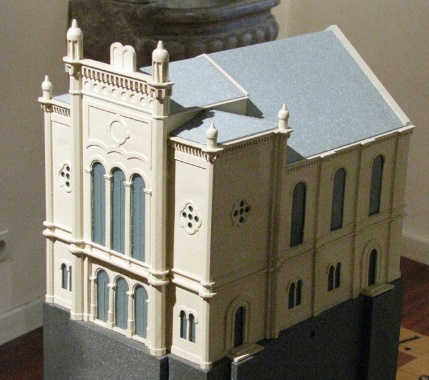 SinagoguKako se zove židovska sveta knjiga?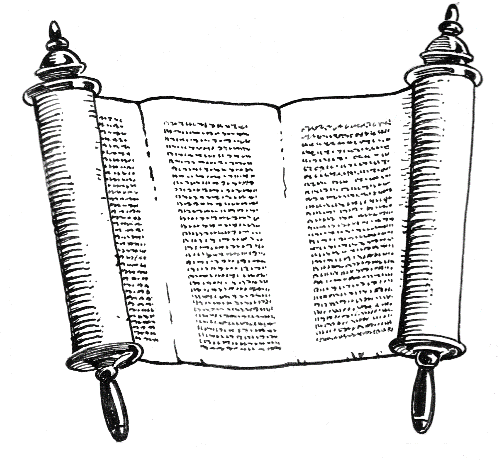 ToraŠto Židovi rade u sinagogi?Mole i čitaju Toru.Što se nalazilo u Hramu?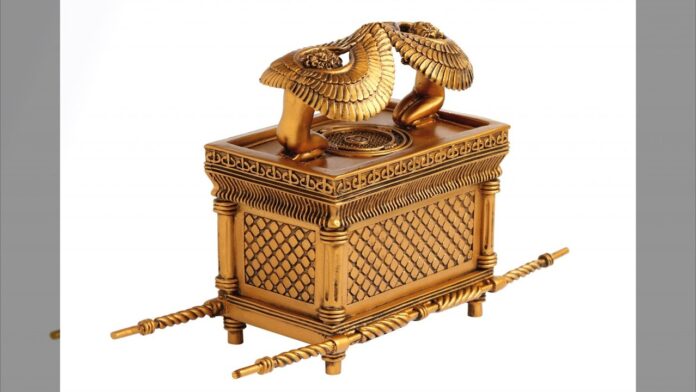 Kovčeg SavezaŠto se u njemu čuvalo?Deset zapovijedi.Kako se zove najvažniji židovski blagdan?Pasha.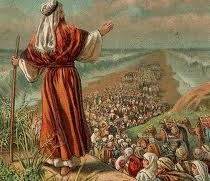 Što je Pasha?Blagdan na koji Izraelci slave izlazak iz egipatskog ropstva.NAJAVA TEMEDanas ćemo saznati kako je svakom Židovu bila obveza hodočastiti u Jeruzalem o blagdanu Pashe pa tako i Isusu, Mariji i Josipu.Na ploču zapisujem naslov: Isus u HramuSREDIŠNJI DIO:PRVI SUSRET S TEKSTOMOtvorite udžbenike na 68. stranici i pažljivo pratite tekst koji ću vam pročitati. Olovkom podcrtajte riječi koje ne razumijete te ćemo  ih nakon čitanja objasniti (interpretativno čitam tekst)Isusovi su roditelji svake godine o blagdanu
Pashe išli u Jeruzalem. Kad mu bijaše dvanaest godina, uziđoše po običaju blagdanskom.
Kad su minuli ti dani, vraćahu se oni, a dječak
Isus osta u Jeruzalemu, a da nisu znali njego-
vi roditelji. Uvjereni da je među suputnicima,
odoše dan hoda, a onda ga stanu tražiti među
rodbinom i znancima. I kad ga ne nađu, vrate se u Jeruzalem tražeći ga. Nakon tri dana
hoda nađoše ga u Hramu gdje sjedi posred
učiteljâ, sluša ih i pita. Svi koji ga slušahu bijahu zaneseni razumnošću i odgovorima njegovim. Kad ga ugledaše, zapanjiše se, a majka mu njegova reče: >>Sinko, zašto si nam to učinio? Gle, otac tvoj i ja žalosni smo te tražili.<< A on im reče: >>Zašto ste me tražili? Niste li znali da mi je biti u onome što je Oca mojega?<< Oni ne razumješe riječi koju im reče.
I siđe s njima, dođe u Nazaret i bijaše im poslušan. A majka je njegova brižno čuvala sve ove uspomene u svom srcu. A Isus napredovaše u mudrosti, dobi i milosti kod Boga i ljudi.
                                      prema Evanđelju po LukiKRATKA DOŽIVLJAJNO – SPOZNAJNA STANKA: (nekoliko trenutaka ostavljam učenike u tišini)INTERPRETACIJA TEKSTAJeste li razumjeli sve riječi?Koji je blagdan bio kad su Marija, Josip i Isus hodočastili u Jeruzalem? Bio je blagdan Pashe. Znate li što je taj blagdan značio? Učenici objašnjavaju ako znaju. Ukoliko ne znaju, objašnjavam da je ovaj blagdan sjećanje na noć u kojoj je anđeo ubio prvorođence Egipćana, a židovske je domove mimoilazio. To je spomen na izlazak iz egipatskog ropstva i na taj blagdan svi židovski vjernici odlaze u Jeruzalem kako bi prinijeli žrtvu i zahvalili Bogu. Kamo su krenuli Marija i Josip nakon proslave Pashe? Vraćaju se kući. Je li Isus bio s njima?Ne, ostao je u Jeruzalemu. Zašto Marija i Josip nisu odmah tražili Isusa? Mislili su da je među suputnicima. Što su učinili nakon jednog dana hoda kad su shvatili da Isusa nema? Vratili su se u Jeruzalem tražiti ga. Nakon koliko dana hoda su ga našli? Nakon tri dana. Gdje su ga našli? U Hramu. Što je Isus radio u Hramu? Sjedio je posred učitelja, slušao ih i razgovarao.Kako su se učitelji ponašali prema njemu? Divili su se Isusovoj mudrosti. Kako su se osjećali Marija i Josip? Bili su zabrinuti i tužni. Što im je Isus odgovorio? „Niste li znali da mi je biti u onome što je Oca mojega.“ Što je Isus želio reći tom rečenicom?Želio je reći da je Sin Božji.Kako se Isus kasnije ponašao prema roditeljima? Isus im je bio poslušan.Isus je odraslima još kao dječak pokazao da je Bog u našem životu na prvome mjestu i da ljudi trebaju živjeti prema Božjem zakonu i po svojoj vjeri.To nije uvijek lako.(pišem na ploču)Isus se kao dječak vjerno držao pravila zakona i običaja svoga naroda. Pokazuje nam kako trebamo živjeti svoju vjeru i vršiti Božje zakone.SINTEZA S AKTUALIZACIJOMKako vi živite svoju vjeru?Kako vršite Božje zapovijedi?Jeste li ikada bili na hodočašću?Sad ćete u svoje bilježnice nacrtati crkvu u koju ste hodočastili ili je posjetili, a ispod nje napisati kako vi živite svoju vjeru.Nakon što smo nacrtali i obojali mjesta na koja ste hodočastili i napisali kako vi živite svoju vjeru, zajedno ćemo procijeniti što smo upamtili na današnjem vjeronaučnom susretu.Pokušat ćemo pravilno poredati slike i provjeriti jeste li pažljivo poslušali Lukino evanđelje.https://learningapps.org/view22368500Sada će svatko od vas izvući jedan papirić na kojem će imati jedan zadatak za domaću zadaću.Pomaži svima gdje god možeš.Susjede uvijek susreći s osmijehom i budi im na pomoći.Često boravi u domu Oca svog – crkvi.Živi prema Božjem Zakonu.Nemoj psovati dok igraš nogomet.Nemoj psovati dok igraš PS.Uvijek govori istinu.Redovito ispunjavaj svoje obveze.Ispovijedi se i pričesti.Reci svomu prijatelju nešto lijepo.MOLITVENI ZAVRŠETAK: Činimo znak križa i molimo „Slava Ocu..“UVODNI DIOMeditativno – molitveni početak:Pozdravljam učenike i pozivam ih na molitvu.Svaki sat molimo za nekoga u razredu i tako postajemo slični Isusu. Za koga danas molimo?Činimo znak križa i molimo za pojedinog učenika u razredu i njegovu obitelj.Molimo zajedno „Terezijo mala“ i „Slava Ocu“MOTIVACIJAUz pomoć ilustracija i pitanja ponavljamo gradivo prethodna dva sata.Prošla dva sata smo razgovarali o Židovstvu(postavljam pitanja i pokazujem ilustracije na power point prezentaciji)Što prikazuje ova slika?SinagoguKako se zove židovska sveta knjiga?ToraŠto Židovi rade u sinagogi?Mole i čitaju Toru.Što se nalazilo u Hramu?Kovčeg SavezaŠto se u njemu čuvalo?Deset zapovijedi.Kako se zove najvažniji židovski blagdan?Pasha.Što je Pasha?Blagdan na koji Izraelci slave izlazak iz egipatskog ropstva.NAJAVA TEMEDanas ćemo saznati kako je svakom Židovu bila obveza hodočastiti u Jeruzalem o blagdanu Pashe pa tako i Isusu, Mariji i Josipu.Na ploču zapisujem naslov: Isus u HramuSREDIŠNJI DIO:PRVI SUSRET S TEKSTOMOtvorite udžbenike na 68. stranici i pažljivo pratite tekst koji ću vam pročitati. Olovkom podcrtajte riječi koje ne razumijete te ćemo  ih nakon čitanja objasniti (interpretativno čitam tekst)Isusovi su roditelji svake godine o blagdanu
Pashe išli u Jeruzalem. Kad mu bijaše dvanaest godina, uziđoše po običaju blagdanskom.
Kad su minuli ti dani, vraćahu se oni, a dječak
Isus osta u Jeruzalemu, a da nisu znali njego-
vi roditelji. Uvjereni da je među suputnicima,
odoše dan hoda, a onda ga stanu tražiti među
rodbinom i znancima. I kad ga ne nađu, vrate se u Jeruzalem tražeći ga. Nakon tri dana
hoda nađoše ga u Hramu gdje sjedi posred
učiteljâ, sluša ih i pita. Svi koji ga slušahu bijahu zaneseni razumnošću i odgovorima njegovim. Kad ga ugledaše, zapanjiše se, a majka mu njegova reče: >>Sinko, zašto si nam to učinio? Gle, otac tvoj i ja žalosni smo te tražili.<< A on im reče: >>Zašto ste me tražili? Niste li znali da mi je biti u onome što je Oca mojega?<< Oni ne razumješe riječi koju im reče.
I siđe s njima, dođe u Nazaret i bijaše im poslušan. A majka je njegova brižno čuvala sve ove uspomene u svom srcu. A Isus napredovaše u mudrosti, dobi i milosti kod Boga i ljudi.
                                      prema Evanđelju po LukiKRATKA DOŽIVLJAJNO – SPOZNAJNA STANKA: (nekoliko trenutaka ostavljam učenike u tišini)INTERPRETACIJA TEKSTAJeste li razumjeli sve riječi?Koji je blagdan bio kad su Marija, Josip i Isus hodočastili u Jeruzalem? Bio je blagdan Pashe. Znate li što je taj blagdan značio? Učenici objašnjavaju ako znaju. Ukoliko ne znaju, objašnjavam da je ovaj blagdan sjećanje na noć u kojoj je anđeo ubio prvorođence Egipćana, a židovske je domove mimoilazio. To je spomen na izlazak iz egipatskog ropstva i na taj blagdan svi židovski vjernici odlaze u Jeruzalem kako bi prinijeli žrtvu i zahvalili Bogu. Kamo su krenuli Marija i Josip nakon proslave Pashe? Vraćaju se kući. Je li Isus bio s njima?Ne, ostao je u Jeruzalemu. Zašto Marija i Josip nisu odmah tražili Isusa? Mislili su da je među suputnicima. Što su učinili nakon jednog dana hoda kad su shvatili da Isusa nema? Vratili su se u Jeruzalem tražiti ga. Nakon koliko dana hoda su ga našli? Nakon tri dana. Gdje su ga našli? U Hramu. Što je Isus radio u Hramu? Sjedio je posred učitelja, slušao ih i razgovarao.Kako su se učitelji ponašali prema njemu? Divili su se Isusovoj mudrosti. Kako su se osjećali Marija i Josip? Bili su zabrinuti i tužni. Što im je Isus odgovorio? „Niste li znali da mi je biti u onome što je Oca mojega.“ Što je Isus želio reći tom rečenicom?Želio je reći da je Sin Božji.Kako se Isus kasnije ponašao prema roditeljima? Isus im je bio poslušan.Isus je odraslima još kao dječak pokazao da je Bog u našem životu na prvome mjestu i da ljudi trebaju živjeti prema Božjem zakonu i po svojoj vjeri.To nije uvijek lako.(pišem na ploču)Isus se kao dječak vjerno držao pravila zakona i običaja svoga naroda. Pokazuje nam kako trebamo živjeti svoju vjeru i vršiti Božje zakone.SINTEZA S AKTUALIZACIJOMKako vi živite svoju vjeru?Kako vršite Božje zapovijedi?Jeste li ikada bili na hodočašću?Sad ćete u svoje bilježnice nacrtati crkvu u koju ste hodočastili ili je posjetili, a ispod nje napisati kako vi živite svoju vjeru.Nakon što smo nacrtali i obojali mjesta na koja ste hodočastili i napisali kako vi živite svoju vjeru, zajedno ćemo procijeniti što smo upamtili na današnjem vjeronaučnom susretu.Pokušat ćemo pravilno poredati slike i provjeriti jeste li pažljivo poslušali Lukino evanđelje.https://learningapps.org/view22368500Sada će svatko od vas izvući jedan papirić na kojem će imati jedan zadatak za domaću zadaću.Pomaži svima gdje god možeš.Susjede uvijek susreći s osmijehom i budi im na pomoći.Često boravi u domu Oca svog – crkvi.Živi prema Božjem Zakonu.Nemoj psovati dok igraš nogomet.Nemoj psovati dok igraš PS.Uvijek govori istinu.Redovito ispunjavaj svoje obveze.Ispovijedi se i pričesti.Reci svomu prijatelju nešto lijepo.MOLITVENI ZAVRŠETAK: Činimo znak križa i molimo „Slava Ocu..“UVODNI DIOMeditativno – molitveni početak:Pozdravljam učenike i pozivam ih na molitvu.Svaki sat molimo za nekoga u razredu i tako postajemo slični Isusu. Za koga danas molimo?Činimo znak križa i molimo za pojedinog učenika u razredu i njegovu obitelj.Molimo zajedno „Terezijo mala“ i „Slava Ocu“MOTIVACIJAUz pomoć ilustracija i pitanja ponavljamo gradivo prethodna dva sata.Prošla dva sata smo razgovarali o Židovstvu(postavljam pitanja i pokazujem ilustracije na power point prezentaciji)Što prikazuje ova slika?SinagoguKako se zove židovska sveta knjiga?ToraŠto Židovi rade u sinagogi?Mole i čitaju Toru.Što se nalazilo u Hramu?Kovčeg SavezaŠto se u njemu čuvalo?Deset zapovijedi.Kako se zove najvažniji židovski blagdan?Pasha.Što je Pasha?Blagdan na koji Izraelci slave izlazak iz egipatskog ropstva.NAJAVA TEMEDanas ćemo saznati kako je svakom Židovu bila obveza hodočastiti u Jeruzalem o blagdanu Pashe pa tako i Isusu, Mariji i Josipu.Na ploču zapisujem naslov: Isus u HramuSREDIŠNJI DIO:PRVI SUSRET S TEKSTOMOtvorite udžbenike na 68. stranici i pažljivo pratite tekst koji ću vam pročitati. Olovkom podcrtajte riječi koje ne razumijete te ćemo  ih nakon čitanja objasniti (interpretativno čitam tekst)Isusovi su roditelji svake godine o blagdanu
Pashe išli u Jeruzalem. Kad mu bijaše dvanaest godina, uziđoše po običaju blagdanskom.
Kad su minuli ti dani, vraćahu se oni, a dječak
Isus osta u Jeruzalemu, a da nisu znali njego-
vi roditelji. Uvjereni da je među suputnicima,
odoše dan hoda, a onda ga stanu tražiti među
rodbinom i znancima. I kad ga ne nađu, vrate se u Jeruzalem tražeći ga. Nakon tri dana
hoda nađoše ga u Hramu gdje sjedi posred
učiteljâ, sluša ih i pita. Svi koji ga slušahu bijahu zaneseni razumnošću i odgovorima njegovim. Kad ga ugledaše, zapanjiše se, a majka mu njegova reče: >>Sinko, zašto si nam to učinio? Gle, otac tvoj i ja žalosni smo te tražili.<< A on im reče: >>Zašto ste me tražili? Niste li znali da mi je biti u onome što je Oca mojega?<< Oni ne razumješe riječi koju im reče.
I siđe s njima, dođe u Nazaret i bijaše im poslušan. A majka je njegova brižno čuvala sve ove uspomene u svom srcu. A Isus napredovaše u mudrosti, dobi i milosti kod Boga i ljudi.
                                      prema Evanđelju po LukiKRATKA DOŽIVLJAJNO – SPOZNAJNA STANKA: (nekoliko trenutaka ostavljam učenike u tišini)INTERPRETACIJA TEKSTAJeste li razumjeli sve riječi?Koji je blagdan bio kad su Marija, Josip i Isus hodočastili u Jeruzalem? Bio je blagdan Pashe. Znate li što je taj blagdan značio? Učenici objašnjavaju ako znaju. Ukoliko ne znaju, objašnjavam da je ovaj blagdan sjećanje na noć u kojoj je anđeo ubio prvorođence Egipćana, a židovske je domove mimoilazio. To je spomen na izlazak iz egipatskog ropstva i na taj blagdan svi židovski vjernici odlaze u Jeruzalem kako bi prinijeli žrtvu i zahvalili Bogu. Kamo su krenuli Marija i Josip nakon proslave Pashe? Vraćaju se kući. Je li Isus bio s njima?Ne, ostao je u Jeruzalemu. Zašto Marija i Josip nisu odmah tražili Isusa? Mislili su da je među suputnicima. Što su učinili nakon jednog dana hoda kad su shvatili da Isusa nema? Vratili su se u Jeruzalem tražiti ga. Nakon koliko dana hoda su ga našli? Nakon tri dana. Gdje su ga našli? U Hramu. Što je Isus radio u Hramu? Sjedio je posred učitelja, slušao ih i razgovarao.Kako su se učitelji ponašali prema njemu? Divili su se Isusovoj mudrosti. Kako su se osjećali Marija i Josip? Bili su zabrinuti i tužni. Što im je Isus odgovorio? „Niste li znali da mi je biti u onome što je Oca mojega.“ Što je Isus želio reći tom rečenicom?Želio je reći da je Sin Božji.Kako se Isus kasnije ponašao prema roditeljima? Isus im je bio poslušan.Isus je odraslima još kao dječak pokazao da je Bog u našem životu na prvome mjestu i da ljudi trebaju živjeti prema Božjem zakonu i po svojoj vjeri.To nije uvijek lako.(pišem na ploču)Isus se kao dječak vjerno držao pravila zakona i običaja svoga naroda. Pokazuje nam kako trebamo živjeti svoju vjeru i vršiti Božje zakone.SINTEZA S AKTUALIZACIJOMKako vi živite svoju vjeru?Kako vršite Božje zapovijedi?Jeste li ikada bili na hodočašću?Sad ćete u svoje bilježnice nacrtati crkvu u koju ste hodočastili ili je posjetili, a ispod nje napisati kako vi živite svoju vjeru.Nakon što smo nacrtali i obojali mjesta na koja ste hodočastili i napisali kako vi živite svoju vjeru, zajedno ćemo procijeniti što smo upamtili na današnjem vjeronaučnom susretu.Pokušat ćemo pravilno poredati slike i provjeriti jeste li pažljivo poslušali Lukino evanđelje.https://learningapps.org/view22368500Sada će svatko od vas izvući jedan papirić na kojem će imati jedan zadatak za domaću zadaću.Pomaži svima gdje god možeš.Susjede uvijek susreći s osmijehom i budi im na pomoći.Često boravi u domu Oca svog – crkvi.Živi prema Božjem Zakonu.Nemoj psovati dok igraš nogomet.Nemoj psovati dok igraš PS.Uvijek govori istinu.Redovito ispunjavaj svoje obveze.Ispovijedi se i pričesti.Reci svomu prijatelju nešto lijepo.MOLITVENI ZAVRŠETAK: Činimo znak križa i molimo „Slava Ocu..“UVODNI DIOMeditativno – molitveni početak:Pozdravljam učenike i pozivam ih na molitvu.Svaki sat molimo za nekoga u razredu i tako postajemo slični Isusu. Za koga danas molimo?Činimo znak križa i molimo za pojedinog učenika u razredu i njegovu obitelj.Molimo zajedno „Terezijo mala“ i „Slava Ocu“MOTIVACIJAUz pomoć ilustracija i pitanja ponavljamo gradivo prethodna dva sata.Prošla dva sata smo razgovarali o Židovstvu(postavljam pitanja i pokazujem ilustracije na power point prezentaciji)Što prikazuje ova slika?SinagoguKako se zove židovska sveta knjiga?ToraŠto Židovi rade u sinagogi?Mole i čitaju Toru.Što se nalazilo u Hramu?Kovčeg SavezaŠto se u njemu čuvalo?Deset zapovijedi.Kako se zove najvažniji židovski blagdan?Pasha.Što je Pasha?Blagdan na koji Izraelci slave izlazak iz egipatskog ropstva.NAJAVA TEMEDanas ćemo saznati kako je svakom Židovu bila obveza hodočastiti u Jeruzalem o blagdanu Pashe pa tako i Isusu, Mariji i Josipu.Na ploču zapisujem naslov: Isus u HramuSREDIŠNJI DIO:PRVI SUSRET S TEKSTOMOtvorite udžbenike na 68. stranici i pažljivo pratite tekst koji ću vam pročitati. Olovkom podcrtajte riječi koje ne razumijete te ćemo  ih nakon čitanja objasniti (interpretativno čitam tekst)Isusovi su roditelji svake godine o blagdanu
Pashe išli u Jeruzalem. Kad mu bijaše dvanaest godina, uziđoše po običaju blagdanskom.
Kad su minuli ti dani, vraćahu se oni, a dječak
Isus osta u Jeruzalemu, a da nisu znali njego-
vi roditelji. Uvjereni da je među suputnicima,
odoše dan hoda, a onda ga stanu tražiti među
rodbinom i znancima. I kad ga ne nađu, vrate se u Jeruzalem tražeći ga. Nakon tri dana
hoda nađoše ga u Hramu gdje sjedi posred
učiteljâ, sluša ih i pita. Svi koji ga slušahu bijahu zaneseni razumnošću i odgovorima njegovim. Kad ga ugledaše, zapanjiše se, a majka mu njegova reče: >>Sinko, zašto si nam to učinio? Gle, otac tvoj i ja žalosni smo te tražili.<< A on im reče: >>Zašto ste me tražili? Niste li znali da mi je biti u onome što je Oca mojega?<< Oni ne razumješe riječi koju im reče.
I siđe s njima, dođe u Nazaret i bijaše im poslušan. A majka je njegova brižno čuvala sve ove uspomene u svom srcu. A Isus napredovaše u mudrosti, dobi i milosti kod Boga i ljudi.
                                      prema Evanđelju po LukiKRATKA DOŽIVLJAJNO – SPOZNAJNA STANKA: (nekoliko trenutaka ostavljam učenike u tišini)INTERPRETACIJA TEKSTAJeste li razumjeli sve riječi?Koji je blagdan bio kad su Marija, Josip i Isus hodočastili u Jeruzalem? Bio je blagdan Pashe. Znate li što je taj blagdan značio? Učenici objašnjavaju ako znaju. Ukoliko ne znaju, objašnjavam da je ovaj blagdan sjećanje na noć u kojoj je anđeo ubio prvorođence Egipćana, a židovske je domove mimoilazio. To je spomen na izlazak iz egipatskog ropstva i na taj blagdan svi židovski vjernici odlaze u Jeruzalem kako bi prinijeli žrtvu i zahvalili Bogu. Kamo su krenuli Marija i Josip nakon proslave Pashe? Vraćaju se kući. Je li Isus bio s njima?Ne, ostao je u Jeruzalemu. Zašto Marija i Josip nisu odmah tražili Isusa? Mislili su da je među suputnicima. Što su učinili nakon jednog dana hoda kad su shvatili da Isusa nema? Vratili su se u Jeruzalem tražiti ga. Nakon koliko dana hoda su ga našli? Nakon tri dana. Gdje su ga našli? U Hramu. Što je Isus radio u Hramu? Sjedio je posred učitelja, slušao ih i razgovarao.Kako su se učitelji ponašali prema njemu? Divili su se Isusovoj mudrosti. Kako su se osjećali Marija i Josip? Bili su zabrinuti i tužni. Što im je Isus odgovorio? „Niste li znali da mi je biti u onome što je Oca mojega.“ Što je Isus želio reći tom rečenicom?Želio je reći da je Sin Božji.Kako se Isus kasnije ponašao prema roditeljima? Isus im je bio poslušan.Isus je odraslima još kao dječak pokazao da je Bog u našem životu na prvome mjestu i da ljudi trebaju živjeti prema Božjem zakonu i po svojoj vjeri.To nije uvijek lako.(pišem na ploču)Isus se kao dječak vjerno držao pravila zakona i običaja svoga naroda. Pokazuje nam kako trebamo živjeti svoju vjeru i vršiti Božje zakone.SINTEZA S AKTUALIZACIJOMKako vi živite svoju vjeru?Kako vršite Božje zapovijedi?Jeste li ikada bili na hodočašću?Sad ćete u svoje bilježnice nacrtati crkvu u koju ste hodočastili ili je posjetili, a ispod nje napisati kako vi živite svoju vjeru.Nakon što smo nacrtali i obojali mjesta na koja ste hodočastili i napisali kako vi živite svoju vjeru, zajedno ćemo procijeniti što smo upamtili na današnjem vjeronaučnom susretu.Pokušat ćemo pravilno poredati slike i provjeriti jeste li pažljivo poslušali Lukino evanđelje.https://learningapps.org/view22368500Sada će svatko od vas izvući jedan papirić na kojem će imati jedan zadatak za domaću zadaću.Pomaži svima gdje god možeš.Susjede uvijek susreći s osmijehom i budi im na pomoći.Često boravi u domu Oca svog – crkvi.Živi prema Božjem Zakonu.Nemoj psovati dok igraš nogomet.Nemoj psovati dok igraš PS.Uvijek govori istinu.Redovito ispunjavaj svoje obveze.Ispovijedi se i pričesti.Reci svomu prijatelju nešto lijepo.MOLITVENI ZAVRŠETAK: Činimo znak križa i molimo „Slava Ocu..“UVODNI DIOMeditativno – molitveni početak:Pozdravljam učenike i pozivam ih na molitvu.Svaki sat molimo za nekoga u razredu i tako postajemo slični Isusu. Za koga danas molimo?Činimo znak križa i molimo za pojedinog učenika u razredu i njegovu obitelj.Molimo zajedno „Terezijo mala“ i „Slava Ocu“MOTIVACIJAUz pomoć ilustracija i pitanja ponavljamo gradivo prethodna dva sata.Prošla dva sata smo razgovarali o Židovstvu(postavljam pitanja i pokazujem ilustracije na power point prezentaciji)Što prikazuje ova slika?SinagoguKako se zove židovska sveta knjiga?ToraŠto Židovi rade u sinagogi?Mole i čitaju Toru.Što se nalazilo u Hramu?Kovčeg SavezaŠto se u njemu čuvalo?Deset zapovijedi.Kako se zove najvažniji židovski blagdan?Pasha.Što je Pasha?Blagdan na koji Izraelci slave izlazak iz egipatskog ropstva.NAJAVA TEMEDanas ćemo saznati kako je svakom Židovu bila obveza hodočastiti u Jeruzalem o blagdanu Pashe pa tako i Isusu, Mariji i Josipu.Na ploču zapisujem naslov: Isus u HramuSREDIŠNJI DIO:PRVI SUSRET S TEKSTOMOtvorite udžbenike na 68. stranici i pažljivo pratite tekst koji ću vam pročitati. Olovkom podcrtajte riječi koje ne razumijete te ćemo  ih nakon čitanja objasniti (interpretativno čitam tekst)Isusovi su roditelji svake godine o blagdanu
Pashe išli u Jeruzalem. Kad mu bijaše dvanaest godina, uziđoše po običaju blagdanskom.
Kad su minuli ti dani, vraćahu se oni, a dječak
Isus osta u Jeruzalemu, a da nisu znali njego-
vi roditelji. Uvjereni da je među suputnicima,
odoše dan hoda, a onda ga stanu tražiti među
rodbinom i znancima. I kad ga ne nađu, vrate se u Jeruzalem tražeći ga. Nakon tri dana
hoda nađoše ga u Hramu gdje sjedi posred
učiteljâ, sluša ih i pita. Svi koji ga slušahu bijahu zaneseni razumnošću i odgovorima njegovim. Kad ga ugledaše, zapanjiše se, a majka mu njegova reče: >>Sinko, zašto si nam to učinio? Gle, otac tvoj i ja žalosni smo te tražili.<< A on im reče: >>Zašto ste me tražili? Niste li znali da mi je biti u onome što je Oca mojega?<< Oni ne razumješe riječi koju im reče.
I siđe s njima, dođe u Nazaret i bijaše im poslušan. A majka je njegova brižno čuvala sve ove uspomene u svom srcu. A Isus napredovaše u mudrosti, dobi i milosti kod Boga i ljudi.
                                      prema Evanđelju po LukiKRATKA DOŽIVLJAJNO – SPOZNAJNA STANKA: (nekoliko trenutaka ostavljam učenike u tišini)INTERPRETACIJA TEKSTAJeste li razumjeli sve riječi?Koji je blagdan bio kad su Marija, Josip i Isus hodočastili u Jeruzalem? Bio je blagdan Pashe. Znate li što je taj blagdan značio? Učenici objašnjavaju ako znaju. Ukoliko ne znaju, objašnjavam da je ovaj blagdan sjećanje na noć u kojoj je anđeo ubio prvorođence Egipćana, a židovske je domove mimoilazio. To je spomen na izlazak iz egipatskog ropstva i na taj blagdan svi židovski vjernici odlaze u Jeruzalem kako bi prinijeli žrtvu i zahvalili Bogu. Kamo su krenuli Marija i Josip nakon proslave Pashe? Vraćaju se kući. Je li Isus bio s njima?Ne, ostao je u Jeruzalemu. Zašto Marija i Josip nisu odmah tražili Isusa? Mislili su da je među suputnicima. Što su učinili nakon jednog dana hoda kad su shvatili da Isusa nema? Vratili su se u Jeruzalem tražiti ga. Nakon koliko dana hoda su ga našli? Nakon tri dana. Gdje su ga našli? U Hramu. Što je Isus radio u Hramu? Sjedio je posred učitelja, slušao ih i razgovarao.Kako su se učitelji ponašali prema njemu? Divili su se Isusovoj mudrosti. Kako su se osjećali Marija i Josip? Bili su zabrinuti i tužni. Što im je Isus odgovorio? „Niste li znali da mi je biti u onome što je Oca mojega.“ Što je Isus želio reći tom rečenicom?Želio je reći da je Sin Božji.Kako se Isus kasnije ponašao prema roditeljima? Isus im je bio poslušan.Isus je odraslima još kao dječak pokazao da je Bog u našem životu na prvome mjestu i da ljudi trebaju živjeti prema Božjem zakonu i po svojoj vjeri.To nije uvijek lako.(pišem na ploču)Isus se kao dječak vjerno držao pravila zakona i običaja svoga naroda. Pokazuje nam kako trebamo živjeti svoju vjeru i vršiti Božje zakone.SINTEZA S AKTUALIZACIJOMKako vi živite svoju vjeru?Kako vršite Božje zapovijedi?Jeste li ikada bili na hodočašću?Sad ćete u svoje bilježnice nacrtati crkvu u koju ste hodočastili ili je posjetili, a ispod nje napisati kako vi živite svoju vjeru.Nakon što smo nacrtali i obojali mjesta na koja ste hodočastili i napisali kako vi živite svoju vjeru, zajedno ćemo procijeniti što smo upamtili na današnjem vjeronaučnom susretu.Pokušat ćemo pravilno poredati slike i provjeriti jeste li pažljivo poslušali Lukino evanđelje.https://learningapps.org/view22368500Sada će svatko od vas izvući jedan papirić na kojem će imati jedan zadatak za domaću zadaću.Pomaži svima gdje god možeš.Susjede uvijek susreći s osmijehom i budi im na pomoći.Često boravi u domu Oca svog – crkvi.Živi prema Božjem Zakonu.Nemoj psovati dok igraš nogomet.Nemoj psovati dok igraš PS.Uvijek govori istinu.Redovito ispunjavaj svoje obveze.Ispovijedi se i pričesti.Reci svomu prijatelju nešto lijepo.MOLITVENI ZAVRŠETAK: Činimo znak križa i molimo „Slava Ocu..“UVODNI DIOMeditativno – molitveni početak:Pozdravljam učenike i pozivam ih na molitvu.Svaki sat molimo za nekoga u razredu i tako postajemo slični Isusu. Za koga danas molimo?Činimo znak križa i molimo za pojedinog učenika u razredu i njegovu obitelj.Molimo zajedno „Terezijo mala“ i „Slava Ocu“MOTIVACIJAUz pomoć ilustracija i pitanja ponavljamo gradivo prethodna dva sata.Prošla dva sata smo razgovarali o Židovstvu(postavljam pitanja i pokazujem ilustracije na power point prezentaciji)Što prikazuje ova slika?SinagoguKako se zove židovska sveta knjiga?ToraŠto Židovi rade u sinagogi?Mole i čitaju Toru.Što se nalazilo u Hramu?Kovčeg SavezaŠto se u njemu čuvalo?Deset zapovijedi.Kako se zove najvažniji židovski blagdan?Pasha.Što je Pasha?Blagdan na koji Izraelci slave izlazak iz egipatskog ropstva.NAJAVA TEMEDanas ćemo saznati kako je svakom Židovu bila obveza hodočastiti u Jeruzalem o blagdanu Pashe pa tako i Isusu, Mariji i Josipu.Na ploču zapisujem naslov: Isus u HramuSREDIŠNJI DIO:PRVI SUSRET S TEKSTOMOtvorite udžbenike na 68. stranici i pažljivo pratite tekst koji ću vam pročitati. Olovkom podcrtajte riječi koje ne razumijete te ćemo  ih nakon čitanja objasniti (interpretativno čitam tekst)Isusovi su roditelji svake godine o blagdanu
Pashe išli u Jeruzalem. Kad mu bijaše dvanaest godina, uziđoše po običaju blagdanskom.
Kad su minuli ti dani, vraćahu se oni, a dječak
Isus osta u Jeruzalemu, a da nisu znali njego-
vi roditelji. Uvjereni da je među suputnicima,
odoše dan hoda, a onda ga stanu tražiti među
rodbinom i znancima. I kad ga ne nađu, vrate se u Jeruzalem tražeći ga. Nakon tri dana
hoda nađoše ga u Hramu gdje sjedi posred
učiteljâ, sluša ih i pita. Svi koji ga slušahu bijahu zaneseni razumnošću i odgovorima njegovim. Kad ga ugledaše, zapanjiše se, a majka mu njegova reče: >>Sinko, zašto si nam to učinio? Gle, otac tvoj i ja žalosni smo te tražili.<< A on im reče: >>Zašto ste me tražili? Niste li znali da mi je biti u onome što je Oca mojega?<< Oni ne razumješe riječi koju im reče.
I siđe s njima, dođe u Nazaret i bijaše im poslušan. A majka je njegova brižno čuvala sve ove uspomene u svom srcu. A Isus napredovaše u mudrosti, dobi i milosti kod Boga i ljudi.
                                      prema Evanđelju po LukiKRATKA DOŽIVLJAJNO – SPOZNAJNA STANKA: (nekoliko trenutaka ostavljam učenike u tišini)INTERPRETACIJA TEKSTAJeste li razumjeli sve riječi?Koji je blagdan bio kad su Marija, Josip i Isus hodočastili u Jeruzalem? Bio je blagdan Pashe. Znate li što je taj blagdan značio? Učenici objašnjavaju ako znaju. Ukoliko ne znaju, objašnjavam da je ovaj blagdan sjećanje na noć u kojoj je anđeo ubio prvorođence Egipćana, a židovske je domove mimoilazio. To je spomen na izlazak iz egipatskog ropstva i na taj blagdan svi židovski vjernici odlaze u Jeruzalem kako bi prinijeli žrtvu i zahvalili Bogu. Kamo su krenuli Marija i Josip nakon proslave Pashe? Vraćaju se kući. Je li Isus bio s njima?Ne, ostao je u Jeruzalemu. Zašto Marija i Josip nisu odmah tražili Isusa? Mislili su da je među suputnicima. Što su učinili nakon jednog dana hoda kad su shvatili da Isusa nema? Vratili su se u Jeruzalem tražiti ga. Nakon koliko dana hoda su ga našli? Nakon tri dana. Gdje su ga našli? U Hramu. Što je Isus radio u Hramu? Sjedio je posred učitelja, slušao ih i razgovarao.Kako su se učitelji ponašali prema njemu? Divili su se Isusovoj mudrosti. Kako su se osjećali Marija i Josip? Bili su zabrinuti i tužni. Što im je Isus odgovorio? „Niste li znali da mi je biti u onome što je Oca mojega.“ Što je Isus želio reći tom rečenicom?Želio je reći da je Sin Božji.Kako se Isus kasnije ponašao prema roditeljima? Isus im je bio poslušan.Isus je odraslima još kao dječak pokazao da je Bog u našem životu na prvome mjestu i da ljudi trebaju živjeti prema Božjem zakonu i po svojoj vjeri.To nije uvijek lako.(pišem na ploču)Isus se kao dječak vjerno držao pravila zakona i običaja svoga naroda. Pokazuje nam kako trebamo živjeti svoju vjeru i vršiti Božje zakone.SINTEZA S AKTUALIZACIJOMKako vi živite svoju vjeru?Kako vršite Božje zapovijedi?Jeste li ikada bili na hodočašću?Sad ćete u svoje bilježnice nacrtati crkvu u koju ste hodočastili ili je posjetili, a ispod nje napisati kako vi živite svoju vjeru.Nakon što smo nacrtali i obojali mjesta na koja ste hodočastili i napisali kako vi živite svoju vjeru, zajedno ćemo procijeniti što smo upamtili na današnjem vjeronaučnom susretu.Pokušat ćemo pravilno poredati slike i provjeriti jeste li pažljivo poslušali Lukino evanđelje.https://learningapps.org/view22368500Sada će svatko od vas izvući jedan papirić na kojem će imati jedan zadatak za domaću zadaću.Pomaži svima gdje god možeš.Susjede uvijek susreći s osmijehom i budi im na pomoći.Često boravi u domu Oca svog – crkvi.Živi prema Božjem Zakonu.Nemoj psovati dok igraš nogomet.Nemoj psovati dok igraš PS.Uvijek govori istinu.Redovito ispunjavaj svoje obveze.Ispovijedi se i pričesti.Reci svomu prijatelju nešto lijepo.MOLITVENI ZAVRŠETAK: Činimo znak križa i molimo „Slava Ocu..“Učenici mole.Učenici uz pomoć ilustracija odgovaraju na pitanja  i sudjeluju u razgovoru.Učenici zapisuju naslov.Učenici otvaraju udžbenik i prate tekst.Učenici aktivno sudjeluju u razgovoru dajući odgovore na postavljena pitanja.Učenici prepisuju s ploče.Učenici iznose svoja razmišljanja.Učenici crtaju, bojaju i pišuUčenici procjenjuju svoje znanje pomoću slika.Učenici mole.Učenici mole.Učenici uz pomoć ilustracija odgovaraju na pitanja  i sudjeluju u razgovoru.Učenici zapisuju naslov.Učenici otvaraju udžbenik i prate tekst.Učenici aktivno sudjeluju u razgovoru dajući odgovore na postavljena pitanja.Učenici prepisuju s ploče.Učenici iznose svoja razmišljanja.Učenici crtaju, bojaju i pišuUčenici procjenjuju svoje znanje pomoću slika.Učenici mole.Učenici mole.Učenici uz pomoć ilustracija odgovaraju na pitanja  i sudjeluju u razgovoru.Učenici zapisuju naslov.Učenici otvaraju udžbenik i prate tekst.Učenici aktivno sudjeluju u razgovoru dajući odgovore na postavljena pitanja.Učenici prepisuju s ploče.Učenici iznose svoja razmišljanja.Učenici crtaju, bojaju i pišuUčenici procjenjuju svoje znanje pomoću slika.Učenici mole.PLAN PLOČEIsus u HramuIsus se kao dječak vjerno držao pravila zakona i običaja svoga naroda.Pokazuje nam kako trebamo živjeti svoju vjeru i vršiti Božje zakone.PLAN PLOČEIsus u HramuIsus se kao dječak vjerno držao pravila zakona i običaja svoga naroda.Pokazuje nam kako trebamo živjeti svoju vjeru i vršiti Božje zakone.PLAN PLOČEIsus u HramuIsus se kao dječak vjerno držao pravila zakona i običaja svoga naroda.Pokazuje nam kako trebamo živjeti svoju vjeru i vršiti Božje zakone.PLAN PLOČEIsus u HramuIsus se kao dječak vjerno držao pravila zakona i običaja svoga naroda.Pokazuje nam kako trebamo živjeti svoju vjeru i vršiti Božje zakone.PLAN PLOČEIsus u HramuIsus se kao dječak vjerno držao pravila zakona i običaja svoga naroda.Pokazuje nam kako trebamo živjeti svoju vjeru i vršiti Božje zakone.PLAN PLOČEIsus u HramuIsus se kao dječak vjerno držao pravila zakona i običaja svoga naroda.Pokazuje nam kako trebamo živjeti svoju vjeru i vršiti Božje zakone.PLAN PLOČEIsus u HramuIsus se kao dječak vjerno držao pravila zakona i običaja svoga naroda.Pokazuje nam kako trebamo živjeti svoju vjeru i vršiti Božje zakone.PLAN PLOČEIsus u HramuIsus se kao dječak vjerno držao pravila zakona i običaja svoga naroda.Pokazuje nam kako trebamo živjeti svoju vjeru i vršiti Božje zakone.PLAN PLOČEIsus u HramuIsus se kao dječak vjerno držao pravila zakona i običaja svoga naroda.Pokazuje nam kako trebamo živjeti svoju vjeru i vršiti Božje zakone.PLAN PLOČEIsus u HramuIsus se kao dječak vjerno držao pravila zakona i običaja svoga naroda.Pokazuje nam kako trebamo živjeti svoju vjeru i vršiti Božje zakone.Literatura, izvori za učenika:Literatura, izvori za učenika:Literatura, izvori za učenika:Literatura, izvori za učenika:Literatura, izvori za učenika:Udžbenik za katolički vjeronauk četvrtog razreda osnovne škole „Darovi vjere i zajedništva“, Glas Koncila, Zagreb 2021.  Udžbenik za katolički vjeronauk četvrtog razreda osnovne škole „Darovi vjere i zajedništva“, Glas Koncila, Zagreb 2021.  Udžbenik za katolički vjeronauk četvrtog razreda osnovne škole „Darovi vjere i zajedništva“, Glas Koncila, Zagreb 2021.  Udžbenik za katolički vjeronauk četvrtog razreda osnovne škole „Darovi vjere i zajedništva“, Glas Koncila, Zagreb 2021.  Udžbenik za katolički vjeronauk četvrtog razreda osnovne škole „Darovi vjere i zajedništva“, Glas Koncila, Zagreb 2021.  Literatura, izvori za nastavnika:Literatura, izvori za nastavnika:Literatura, izvori za nastavnika:Literatura, izvori za nastavnika:Literatura, izvori za nastavnika:- Biblija  - Program katoličkog vjeronauka u osnovnoj školi, Hrvatska biskupska konferencija, Zagreb,  - Nastavni plan i program za osnovnu školu, Ministarstvo znanosti, obrazovanja i športa, Zagreb,     - Udžbenik za katolički vjeronauk četvrtog razreda osnovne škole „Darovi vjere i zajedništva“, Glas      Koncila, Zagreb 2021.  - HNOS, Vjeronauk za 4.razred,  - Primjena Bloomove taksonomije znanja u nastavi,Elvira Nimac, pdf-dokument sa stranice www.azoo.hr/images/razno/E._Nimac.doc - Časopis za vjeroučitelje „Lađa“- http://vjeronauk.hr- https://vjeronaucni-portal.com- www.vjeraidjela.com- Biblija  - Program katoličkog vjeronauka u osnovnoj školi, Hrvatska biskupska konferencija, Zagreb,  - Nastavni plan i program za osnovnu školu, Ministarstvo znanosti, obrazovanja i športa, Zagreb,     - Udžbenik za katolički vjeronauk četvrtog razreda osnovne škole „Darovi vjere i zajedništva“, Glas      Koncila, Zagreb 2021.  - HNOS, Vjeronauk za 4.razred,  - Primjena Bloomove taksonomije znanja u nastavi,Elvira Nimac, pdf-dokument sa stranice www.azoo.hr/images/razno/E._Nimac.doc - Časopis za vjeroučitelje „Lađa“- http://vjeronauk.hr- https://vjeronaucni-portal.com- www.vjeraidjela.com- Biblija  - Program katoličkog vjeronauka u osnovnoj školi, Hrvatska biskupska konferencija, Zagreb,  - Nastavni plan i program za osnovnu školu, Ministarstvo znanosti, obrazovanja i športa, Zagreb,     - Udžbenik za katolički vjeronauk četvrtog razreda osnovne škole „Darovi vjere i zajedništva“, Glas      Koncila, Zagreb 2021.  - HNOS, Vjeronauk za 4.razred,  - Primjena Bloomove taksonomije znanja u nastavi,Elvira Nimac, pdf-dokument sa stranice www.azoo.hr/images/razno/E._Nimac.doc - Časopis za vjeroučitelje „Lađa“- http://vjeronauk.hr- https://vjeronaucni-portal.com- www.vjeraidjela.com- Biblija  - Program katoličkog vjeronauka u osnovnoj školi, Hrvatska biskupska konferencija, Zagreb,  - Nastavni plan i program za osnovnu školu, Ministarstvo znanosti, obrazovanja i športa, Zagreb,     - Udžbenik za katolički vjeronauk četvrtog razreda osnovne škole „Darovi vjere i zajedništva“, Glas      Koncila, Zagreb 2021.  - HNOS, Vjeronauk za 4.razred,  - Primjena Bloomove taksonomije znanja u nastavi,Elvira Nimac, pdf-dokument sa stranice www.azoo.hr/images/razno/E._Nimac.doc - Časopis za vjeroučitelje „Lađa“- http://vjeronauk.hr- https://vjeronaucni-portal.com- www.vjeraidjela.com- Biblija  - Program katoličkog vjeronauka u osnovnoj školi, Hrvatska biskupska konferencija, Zagreb,  - Nastavni plan i program za osnovnu školu, Ministarstvo znanosti, obrazovanja i športa, Zagreb,     - Udžbenik za katolički vjeronauk četvrtog razreda osnovne škole „Darovi vjere i zajedništva“, Glas      Koncila, Zagreb 2021.  - HNOS, Vjeronauk za 4.razred,  - Primjena Bloomove taksonomije znanja u nastavi,Elvira Nimac, pdf-dokument sa stranice www.azoo.hr/images/razno/E._Nimac.doc - Časopis za vjeroučitelje „Lađa“- http://vjeronauk.hr- https://vjeronaucni-portal.com- www.vjeraidjela.comKritički osvrt:Kritički osvrt:Kritički osvrt:Kritički osvrt:Kritički osvrt:Kritički osvrt:Kritički osvrt:Kritički osvrt:Kritički osvrt:Kritički osvrt: